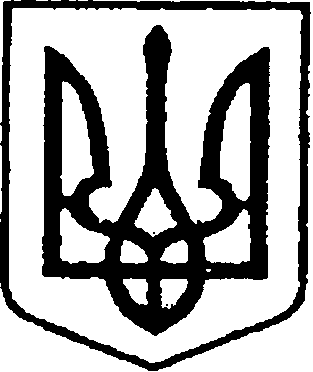 УКРАЇНАЧЕРНІГІВСЬКА ОБЛАСТЬН І Ж И Н С Ь К А    М І С Ь К А    Р А Д А35 сесія VII скликанняР І Ш Е Н Н Явід 02 лютого 2018 р.                             м. Ніжин	                              №17-35/2018Про внесення змін до рішення Ніжинської міської ради VII скликання«Про умови оплати праці міського голови міста Ніжина Лінника А. В.» від 24 листопада 2015 року №5-2/2015 Відповідно до статті 26, пункту 5 частини 4 статті 42, частини 6 статті 46, статей 59, 73  Закону України «Про місцеве самоврядування в Україні»,          статей 10, 14, 15, 21 Закону України «Про службу в органах місцевого самоврядування», керуючись Постановами Кабінету Міністрів України                          від 09.03.2006 р. №268 «Про упорядкування структури та умов оплати праці працівників апарату органів виконавчої влади, органів прокуратури, судів                       та інших органів», від 19.07.2006 р. №984 «Деякі питання оплати праці працівників апарату органів виконавчої влади, органів прокуратури, судів                       та інших органів», від 12.05.2007 р. №700 «Про внесення змін до Постанови Кабінету Міністрів України від 09.03.2006 р. №268», від 06.02.2008 р. №34                «Про внесення змін до деяких постанов Кабінету Міністрів України»,                            від 24.05.2017 р. №353 «Про внесення змін до постанови Кабінету Міністрів України від 9 березня 2006 р. №268 та визнання такими, що втратили чинність, деяких постанов Кабінету Міністрів України», статтею 12 Регламенту Ніжинської міської ради Чернігівської області VII скликання, затвердженого рішенням Ніжинської міської ради Чернігівської області VII cкликання від 24 листопада 2015 року №1-2/2015, Ніжинська міська рада вирішила:	1. Внести зміни до пункту 6 рішення Ніжинської міської ради VII cкликання від 24 листопада 2015 року №5-2/2015 «Про умови оплати праці міського голови міста Ніжина Лінника А. В.» та затвердити його в такій редакції: «6. Щомісяця преміювати міського голову міста Ніжина Лінника Анатолія Валерійовича, відповідно до його особистого вкладу в загальні результати роботи виконавчих органів міської ради, виконавчих органів виконавчого комітету міської ради, в розмірі 100% посадового окладу міського голови, з урахуванням надбавок за виконання особливо важливої роботи, ранг посадової особи місцевого самоврядування, вислуги років та надбавки за роботу з інформацією, що має ступінь секретності «Таємно», з 01 січня по 31 грудня 2018 року».2. Виплати, вказані у пункті 1 цього рішення здійснювати у межах затверджених міською радою видатків на оплату праці посадових осіб місцевого самоврядування, за наявності коштів, передбачених на такі виплати.3. Секретарю Ніжинської міської ради Салогубу В. В. забезпечити оприлюднення цього рішення протягом п’яти робочих днів з дня його прийняття шляхом розміщення на офіційному сайті Ніжинської міської ради.4. Організацію виконання цього рішення покласти на керуючого справами  виконавчого комітету Ніжинської міської ради Чернігівської області                  Колесника С. О.5. Контроль за виконанням рішення покласти на постійну комісію міської ради з питань регламенту, депутатської діяльності та етики, законності, правопорядку, антикорупційної політики, свободи слова та зв’язків                                      з громадськістю (голова комісії – Щербак О. В.)   Міський голова                                                                                         А. В. Лінник